Publicado en Ciudad de México el 19/09/2018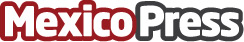 Avast alerta a clientes de fraude que se vale de la sextorsiónLos estafadores usan las contraseñas robadas, obtenidas en filtraciones de datos, para engañar a los usuariosDatos de contacto:Marketing QAgencia de Relaciones Públicas56152196Nota de prensa publicada en: https://www.mexicopress.com.mx/avast-alerta-a-clientes-de-fraude-que-se-vale_1 Categorías: Ciberseguridad Dispositivos móviles Ciudad de México http://www.mexicopress.com.mx